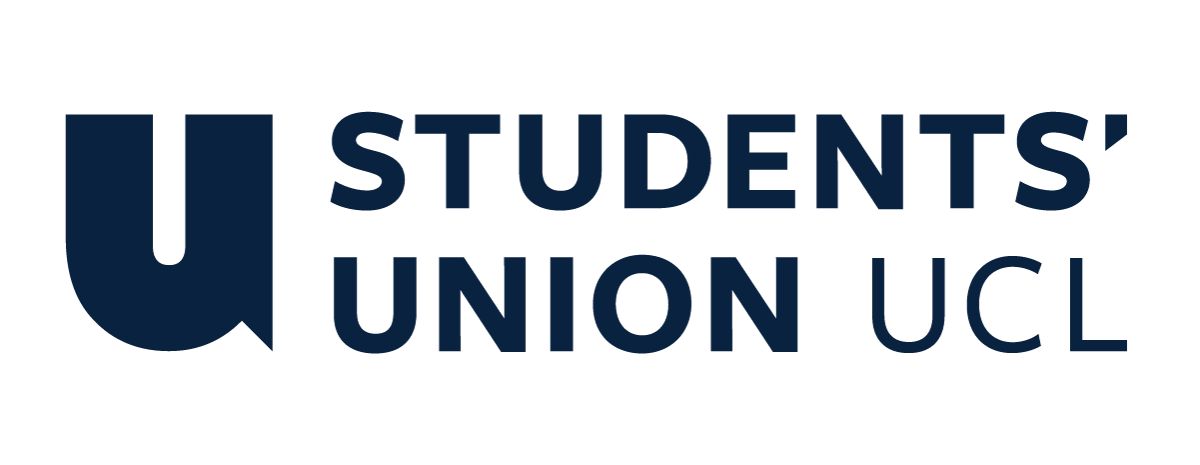 The Constitution of Students’ Union UCL Czech and Slovak SocietyNameThe name of the club/society shall be Students’ Union UCL Czech and Slovak SocietyThe club/society shall be affiliated to Students’ Union UCL.Statement of IntentThe constitution, regulations, management and conduct of the club/society shall abide by all Students’ Union UCL policy, and shall be bound by the Students’ Union UCL Memorandum & Articles of Association, Byelaws, Club and Society Regulations and the club and society procedures and guidance – laid out in the ‘how to guides’.The club/society stresses that it abides by Students’ Union UCL Equal Opportunities Policies, and that club/society regulations pertaining to membership of the club/society or election to the club/society shall not contravene this policy.The Club and Society Regulations can be found on the following webpage: http://studentsunionucl.org/content/president-and-treasurer-hub/rules-and-regulations.The Society CommitteePresidentThe president’s primary role is laid out in section 5.7 of the Club and Society Regulations.TreasurerThe treasurer’s primary role is laid out in section 5.8 of the Club and Society Regulations.Welfare OfficerThe welfare officer’s primary role is laid out in section 5.9 of the Club and Society Regulations. Additional Committee Members Social Secretary The Social Secretary will organise social events, reach to other societies for cooperation help the Marketing and Communications officer with the promotion. They may also contribute to the constitution and help especially in forming the core activities section of the founding document of our society.
The Social Secretary is also responsible for sending emails to members of the society.Marketing and Communications Officer
Reaching out to the members and the wider student body is the prime goal of the Marketing 
and Communications officer.
Communication with other UoL Czech and Slovak Societies and managing newsletter and Facebook campaigns are a crucial part of the role.Languages and Volunteering Officer
The Languages and Volunteering officer takes responsibility for one of our core activities:
 the language classes organised every year. This may include finding the teachers, surveying interest in different levels and languages as well as organising the communication between teachers and students to organise a suitable timetable.Management of the club/society shall be vested in the club/society committee which will endeavour to meet regularly during term time (excluding UCL reading weeks) to organise and evaluate club/society activities.The committee members shall perform the roles as described in section 5 of the Students’ Union UCL Club and Society Regulations.Committee members are elected to represent the interests and well-being of club/society members and are accountable to their members. If club/society members are not satisfied by the performance of their representative officers they may call for a motion of no-confidence in line with the Students’ Union UCL Club and Society Regulations.Terms, Aims and ObjectivesThe club/society shall hold the following as its aims and objectives.The club/society shall strive to fulfil these aims and objectives in the course of the academic year as its commitment to its membership.The core activities of the club/society shall be: Educative cultural eventsLectures/talks with Slovak/Czech politicians, NGOs representatives, Officials, companies etc.Food and drink tastingSocial gatheringsSocial activities for incoming FreshersLanguage classesIn addition, the club/society shall also strive to organise other activities for its members where possible:Visits to important Czech/Slovak places in LondonThis constitution shall be binding on the club/society officers, and shall only be altered by consent of two-thirds majority of the full members present at a club/society general meeting. The Activities Executive shall approve any such alterations. This constitution has been approved and accepted as the Constitution for the Students’ Union UCL Czech and Slovak Society. By signing this document the president and treasurer have declared that they have read and abide by the Students’ Union UCL Club and Society Regulations.President name:Klara BurdovaPresident signature:BurdovaDate:01/07/2022Treasurer name:Michael BestTreasurer signature: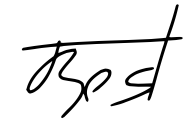 Date:01/07/2022